U.S. HistoryU.S. HistoryStandard3.0 Items(2)  History. The student understands traditional historical points of reference in U.S. history from 1877 to the present. The student is expected to:


(B)  identify the major eras in U.S. history from 1877 to the present and describe their defining characteristicsIdentify the major eras in U.S. history from 1877 to present Describe the defining characteristics of the major eras in U.S. history from 1877 to presentWhich eras did the United States experience between 1877 and 1920?The Great Depression and World WarCold War and Civil RightsGilded Age and Progressive EraThe Jazz Age and New DealWhich era occurred in the United States prior to World War II? The Progressive EraThe Great DepressionThe Gilded AgeThe New MillenniumANS: BWhich of two eras were characterized by the following:laissez-faire economic policies and rising big businessnational political scandals new developments in transportation and infrastructurerising nativism and passage of laws restricting immigrationstruggles for African American political rights The Great Depression and Progressive EraThe Gilded Age and Roaring TwentiesWorld War II and the New MillenniumThe New Deal and Sixties(2)  History. The student understands traditional historical points of reference in U.S. history from 1877 to the present. The student is expected to:


(B)  identify the major eras in U.S. history from 1877 to the present and describe their defining characteristics2.0 Items(2)  History. The student understands traditional historical points of reference in U.S. history from 1877 to the present. The student is expected to:


(B)  identify the major eras in U.S. history from 1877 to the present and describe their defining characteristicsIdentify the major eras in U.S. history from 1877 to presentDescribe the defining characteristics of the major eras in U.S. history from 1877 to presentDefine eras characteristicsDefine economic characteristicsDefine social characteristicsDefine environment characteristicsDefine innovations characteristicsQuestions-Which of the following best characterizes the Gilded Age?The discovery of goldfields in the West led to more money in circulation.Small family-owned farms were bought and consolidated to large agricultural corporations.In the Deep South a sharp increase in immigration brought an increase in construction and industry.Industrialists used their connections with dishonest officials for material gain and political power. 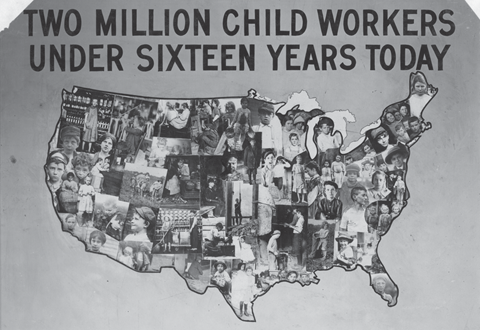 The issue addressed by this poster is primarily associated with the — Progressive Era Great DepressionRoaring Twenties Cold WarCP1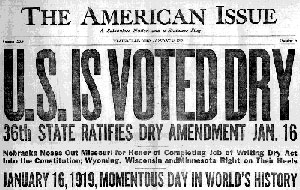 This headline from The American Issue marks the beginning of what era?Great DepressionSecond Industrial RevolutionThe Gilded AgeThe Roaring TwentiesANS: DStandard3.0 Items(3)  History. The student understands the political, economic, and social changes in the United States from 1877 to 1898. The student is expected to:

(A)  analyze political issues such as Indian policies, the growth of political machines, civil service reform, and the beginnings of PopulismAnalyze political issues such as Indian policiesAnalyze political issues such as growth of political machinesAnalyze political issues such as civil service reformAnalyze political issues such as beginnings of PopulismQuestions:The Populist movement was formed by small farmers. Sharecroppers, and industrial workers. What was a goal of the Populist movement in the 1890’s?A .the adoption of the gold standard.B. The abolition of the graduated income taxC. the end of the secret ballot for electionsD. The nationalization of the railroad industry(3)  History. The student understands the political, economic, and social changes in the United States from 1877 to 1898. The student is expected to:

(A)  analyze political issues such as Indian policies, the growth of political machines, civil service reform, and the beginnings of Populism2.0 Items(3)  History. The student understands the political, economic, and social changes in the United States from 1877 to 1898. The student is expected to:

(A)  analyze political issues such as Indian policies, the growth of political machines, civil service reform, and the beginnings of PopulismAnalyze political issues such as Indian policiesAnalyze political issues such as growth of political machinesAnalyze political issues such as civil service reformAnalyze political issues such as beginnings of PopulismSummarize Indian issuesSummarize impact of political machinesSummarize impact of civil service reforms/actsExplain the cause and effects of PopulismQuestions: CP1The primary objective of the Dawes Act was to--A. promote cultural assimilation of American IndiansB. turn American Indian reservations into corporate farmlandC. end warfare between American Indians and the U.S. militaryD. promote American Indian investment in private industryANS:  BWhat was one reason for the expansion of machine politics in the late nineteenth century? A. The rapid influx of immigrants made it difficult for local governments to provide basic services. B. Federal restrictions prevented voters from influencing government decisions at the local level. C. The economy was too tightly regulated to allow urban growth. D. Settlement houses failed to help immigrants adjust to life in the city.During the nineteenth century, which of the following did farmers believe would help their cause?A. the unlimited coinage of silverB. increased mobilizationC. women’s suffrageD. immigration quotasCP1First, for open, competitive examinations for testing the fitness of applicants for the public service…Fifth, that no person in the public service is for that reason under any political fund, or to render any political service, and that he will not be removed or otherwise prejudiced for refusing to do so. --Pendleton Civil Service Act, 1883How did the Pendleton Civil Service Act affect American politics?A. It provided additional regulation of railroads.B. It ended patronage in the hiring of government employees.C. It ended campaign contributions to political candidates. D. It required government employees to pass a drug test. ANS: BStandard3.0 Items(3)  History. The student understands the political, economic, and social changes in the United States from 1877 to 1898. The student is expected to:

(B)  analyze economic issues such as industrialization, the growth of railroads, the growth of labor unions, farm issues, the cattle industry boom, the rise of entrepreneurship, free enterprise, and the pros and cons of big business(3)  History. The student understands the political, economic, and social changes in the United States from 1877 to 1898. The student is expected to:

(B)  analyze economic issues such as industrialization, the growth of railroads, the growth of labor unions, farm issues, the cattle industry boom, the rise of entrepreneurship, free enterprise, and the pros and cons of big business2.0 Items(3)  History. The student understands the political, economic, and social changes in the United States from 1877 to 1898. The student is expected to:

(B)  analyze economic issues such as industrialization, the growth of railroads, the growth of labor unions, farm issues, the cattle industry boom, the rise of entrepreneurship, free enterprise, and the pros and cons of big businessThe railroad building boom during the nineteenth century contributed to--A. increasing agricultural production in the Northeast.B. the establishment of trade relations with Mexico.C. dramatic population decreases in Southern cities.D. the rapid industrialization of the United States. Which statement best describes the effects of the Industrial Revolution on northern and southern states?A. Imperialism fueled steel production in the United States.B. New Deal policies created jobs for many of the unemployed. C. The Sherman Antitrust Act allowed for regulation of big business. D. Laissez-faire economic policies allowed private businesses to operate freely. How did labor unions affect the lives of many workers during the late nineteenth century?A. They won shorter hours and better pay for workers.B. They helped workers take over ownership of factories and mines.C. They worked with lawmakers to pass pro-business legislation. D. They welcomed workers of any race or gender to join in their strikes. CP1The graph below shows the expansion of railroads in the United States from 1850-1900. Use your own knowledge and the graph to answer the following question. 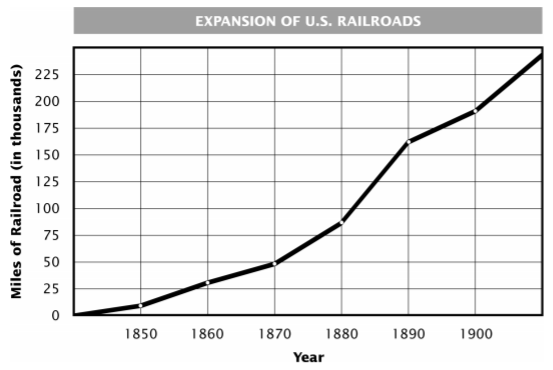 Which of these events in the 1860s had the least impact on the expansion of railroads in the United States?The end of the Civil WarThe industrialization of the NorthThe passage of Reconstruction reformsThe growth of cattle ranching in the WestANS: CWhy did United States business interests favor overseas expansion in the late 1800s?A. to establish a commonwealth of coloniesB. to establish military bases around the worldC. to acquire new markets and sources of raw materialsD. to spread democratic ideals to other areas of the worldCP1Which factor contributed most to the rise of cities in the East between 1880 and 1900?A. The development of inexpensive urban housing through improved construction techniquesB. Growth of industry and the spread of factoriesC. A wave of immigration from South AmericaD. Federal highway programs helping to tie the cities together as transportation hubsANS: CWhy was the formation of labor unions an effect of U.S. industrialization in the late 1800s?A. Unions were needed to guarantee a steady supply of workers B. Union membership was required for employment in new industriesC. Factory owners set up labor unions in order to control their large workforceD. Unions organized industrial workers to protest unsafe working conditions and long workdaysCP1The Knights of Labor was an early labor union established during the nineteenth century.Based on the above paragraph, which factor limited the effectiveness of the Knights of Labor?Favoring the view of management against strikersDemanding the reform of unpopular child labor lawsA majority of members working to pass anti-immigration lawsA diverse membership preventing the adoption of common demandsANS: D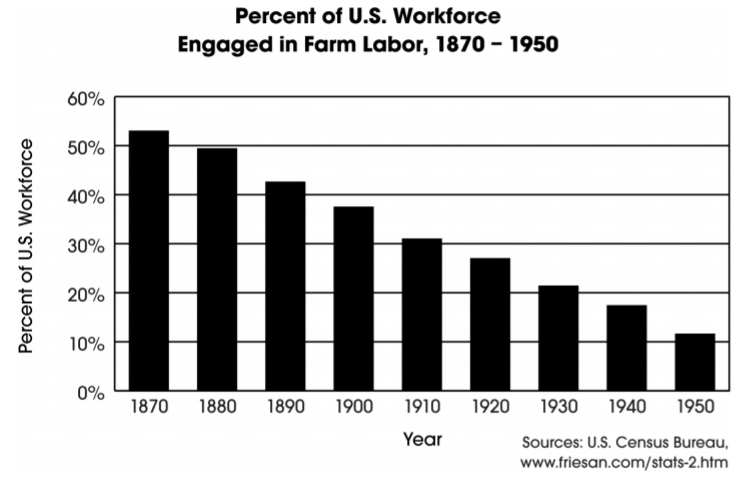 The economic development of the United States between 1870 and 1950 helped produce the results in the graph above. The trend shown in the graph is associated withA. increased urbanizationB. decreased immigrationC. advances in communicationD. reduced population growthStandard3.0 Items(5)  History. The student understands the effects of reform and third-party movements in the early 20th century. The student is expected to:

(A)  evaluate the impact of Progressive Era reforms, including initiative, referendum, recall, and the passage of the 16th, 17th, 18th, and 19th amendmentsDescribe initiative, referendum, and recallMatch the 16th, 17th, 18th, and 19th amendment to meaningExplain the impact of any of the Progressive reforms aboveEvaluate the impact of Progressive reforms including initiativeEvaluate the impact of Progressive reforms including referendumEvaluate the impact of Progressive reforms including recallEvaluate the impact of Progressive reforms including passage of the 16th amendmentEvaluate the impact of Progressive reforms including passage of the 17th amendmentEvaluate the impact of Progressive reforms including passage of the 18th amendmentEvaluate the impact of Progressive reforms including passage of the 19th amendmentQuestions: A. The creation of initiative, referendum, and recall procedures during the Progressive Era resulted in--A system a separate schools for immigrantsThe expansion of citizens’ direct participation in the democratic processA redistribution of the tax burden among citizensMore sources of revenue for state governmentsB. C. Explain the impact of all terms below____ Initiative____ Referendum____ Recall____ 16th Amendment____ 17th Amendment____ 18th Amendment____ 19th Amendment(5)  History. The student understands the effects of reform and third-party movements in the early 20th century. The student is expected to:

(A)  evaluate the impact of Progressive Era reforms, including initiative, referendum, recall, and the passage of the 16th, 17th, 18th, and 19th amendments2.0 Items(5)  History. The student understands the effects of reform and third-party movements in the early 20th century. The student is expected to:

(A)  evaluate the impact of Progressive Era reforms, including initiative, referendum, recall, and the passage of the 16th, 17th, 18th, and 19th amendmentsEvaluate the impact of Progressive reforms including initiativeEvaluate the impact of Progressive reforms including referendumEvaluate the impact of Progressive reforms including recallEvaluate the impact of Progressive reforms including passage of the 16th amendmentEvaluate the impact of Progressive reforms including passage of the 17th amendmentEvaluate the impact of Progressive reforms including passage of the 18th amendmentEvaluate the impact of Progressive reforms including passage of the 19th amendmentDefine Progressive reformsDefine initiative, referendum, and recallDefine direct democracyDefine 16th, 17th, 18th, and 19th amendmentsQuestions:During the Progressive Era, one goal of state-level political reformers was to--Prevent party leaders from amending campaign platformsIncrease the influence of business owners on regulatory legislationPromote the principle of direct democracyLimit the use of judicial review by circuit courtsCP1The creation of intiative, referendum, and recall procedures during the Progressive Era resulted in--A system a separate schools for immigrantsThe expansion of citizens’ direct participation in the democratic processA redistribution of the tax burden among citizensMore sources of revenue for state governmentsANS: BREADINGThe Senate of the United States shall be composed of two Senators from each State, elected by the people thereof…-17th Amendment, United States Constitution, 1913According to the excerpt above, which of the following statements best demonstrates the constitutional change to the United States Senate?Senators would be chosen by a popular election rather than by state legislatures.Large states would no longer have more Senate representation than small states.Senators could no longer be impeached by the House of Representatives.The term of a Senator was changed to six years rather than lifetime appointment. 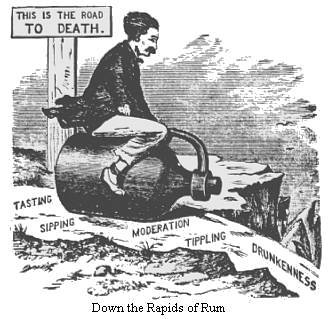 The issue addressed in this political cartoon was later settled by--The ratification of the Eighteenth AmendmentThe creation of the Dawes ActThe initiation of Westward ExpansionThe unlimited coinage of silverANS: A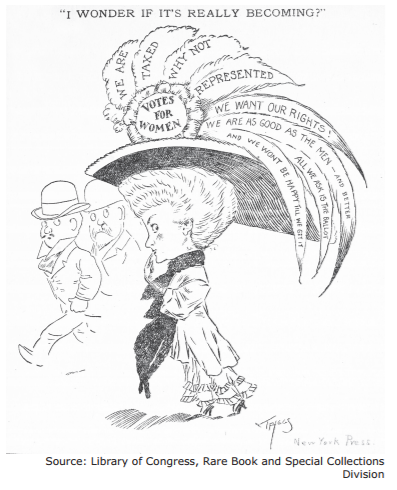 The issue addressed in this political cartoon was later settled by--The creation of the Temperance SocietyThe repeal of the Eighteenth AmendmentThe initiation of the Settlement House movementThe ratification of the Nineteenth AmendmentStandard3.0 Items(5)  History. The student understands the effects of reform and third-party movements in the early 20th century. The student is expected to:

(B)  evaluate the impact of muckrakers and reform leaders such as Upton Sinclair, Susan B. Anthony, Ida B. Wells, and W. E. B. DuBois on American society(5)  History. The student understands the effects of reform and third-party movements in the early 20th century. The student is expected to:

(B)  evaluate the impact of muckrakers and reform leaders such as Upton Sinclair, Susan B. Anthony, Ida B. Wells, and W. E. B. DuBois on American society2.0 Items(5)  History. The student understands the effects of reform and third-party movements in the early 20th century. The student is expected to:

(B)  evaluate the impact of muckrakers and reform leaders such as Upton Sinclair, Susan B. Anthony, Ida B. Wells, and W. E. B. DuBois on American society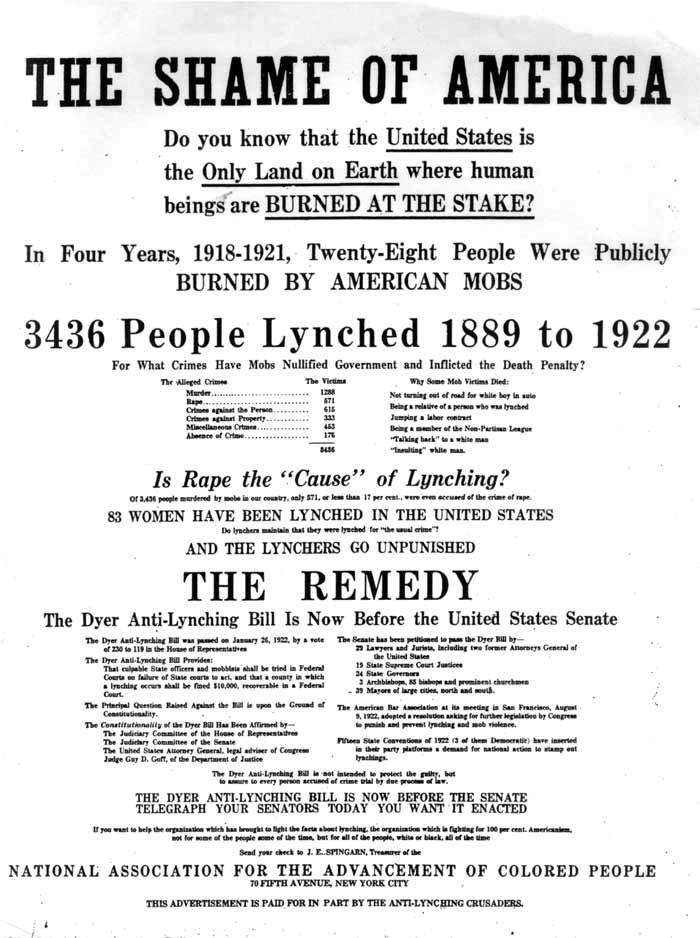 Which individual was devoted to reforms that would remedy the problem illustrated above?Upton SinclairIda B. WellsIda TarbellLincoln SteffensAns:  B29HStandard3.0 Items(9)  History. The student understands the impact of the American civil rights movement. The student is expected to:

(A)  trace the historical development of the civil rights movement in the 19th, 20th, and 21st centuries, including the 13th, 14th, 15th, and 19th amendments(9)  History. The student understands the impact of the American civil rights movement. The student is expected to:

(A)  trace the historical development of the civil rights movement in the 19th, 20th, and 21st centuries, including the 13th, 14th, 15th, and 19th amendments2.0 Items(9)  History. The student understands the impact of the American civil rights movement. The student is expected to:

(A)  trace the historical development of the civil rights movement in the 19th, 20th, and 21st centuries, including the 13th, 14th, 15th, and 19th amendmentsCP1READING:Section 1.All persons born or naturalized in the United States, and subject to the jurisdiction thereof, are citizens of the United States and of the state wherein they reside. No state shall make or enforce any law which shall abridge the privileges or immunities of citizens of the United States; nor shall any state deprive any person of life, liberty, or property, without due process of law; nor deny to any person within its jurisdiction the equal protection of the laws. -Fourteenth Amendment, 1868How did the Fourteenth Amendment affect the American legal system?A. It required that laws be applied equally to all citizens.B. It granted citizenship to all residents of the United States.C. It ensured that a state could not take a citizen’s personal property.D. It extended the concept of community standards to state laws.Answer: AHow did the end of the U.S. Civil War affect American politics?A. Legislation passed that supported property rights and due process for women. B. Legislation passed that established voting rights for American Indians.C. Legislation passed that provided citizenship and legal protections for freed slaves.D. Legislation passed that enhanced individual states’ rights. The 13th, 14th, and 15th Amendments to the Constitution of the United States were intended to solve problems relating toA. government organizations.B. civil rights.C. checks and balances. D. rapid economic change. Standard3.0 Items(13)  Geography. The student understands the causes and effects of migration and immigration on American society. The student is expected to:

(A)  analyze the causes and effects of changing demographic patterns resulting from migration within the United States, including western expansion, rural to urban, the Great Migration, and the Rust Belt to the Sun Belt(13)  Geography. The student understands the causes and effects of migration and immigration on American society. The student is expected to:

(A)  analyze the causes and effects of changing demographic patterns resulting from migration within the United States, including western expansion, rural to urban, the Great Migration, and the Rust Belt to the Sun Belt2.0 Items(13)  Geography. The student understands the causes and effects of migration and immigration on American society. The student is expected to:

(A)  analyze the causes and effects of changing demographic patterns resulting from migration within the United States, including western expansion, rural to urban, the Great Migration, and the Rust Belt to the Sun BeltCP1 **Could put two maps (1 of native land, 1 of railroads)One effect railroads had on Native Americans living in the western United States was the--Eastern migration of most western Native American tribes.Gradual improvement of the Native Americans’ standard of livingEventual destruction of the Native Americans’ way of lifeCompete incorporation of Native Americans into United States society. Answer: CCP1The graph below shows the number of farms in the United States in 1860 and 1910. 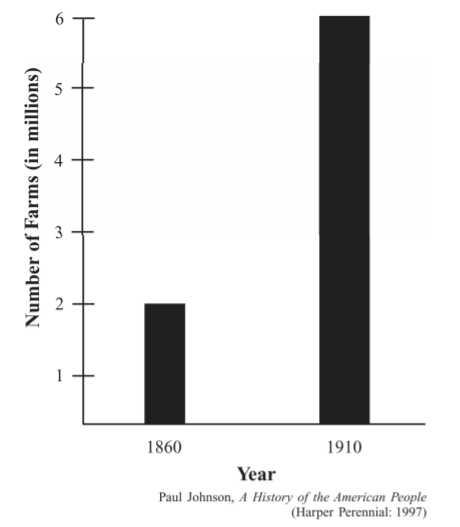 How did the Homestead Act of 1862 contribute to the changes shown on the graph?The government provided land to settlers in the West.The government gave funds to railroad companies in the West.The government funded large-scale irrigation projects in the West.The government promised to buy cash crops from farmers in the West. Answer: AStandard3.0 Items(13)  Geography. The student understands the causes and effects of migration and immigration on American society. The student is expected to:

(B)  analyze the causes and effects of changing demographic patterns resulting from legal and illegal immigration to the United States.(13)  Geography. The student understands the causes and effects of migration and immigration on American society. The student is expected to:

(B)  analyze the causes and effects of changing demographic patterns resulting from legal and illegal immigration to the United States.2.0 Items(13)  Geography. The student understands the causes and effects of migration and immigration on American society. The student is expected to:

(B)  analyze the causes and effects of changing demographic patterns resulting from legal and illegal immigration to the United States.CP1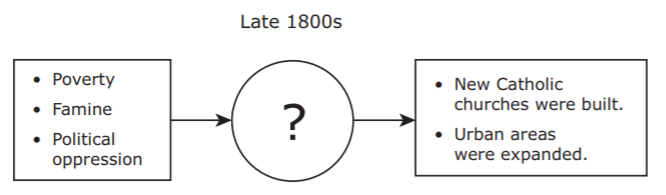 Which sentence correctly completes this diagram?A. The Bracero program was introduced.B. The Chinese Exclusion Act was passed.C. Russian radicals joined labor unions in the   United States.D. Irish families immigrated to the United States.Answer: D Standard3.0 Items(15)  Economics. The student understands domestic and foreign issues related to U.S. economic growth from the 1870s to 1920. The student is expected to:

(B)  describe the changing relationship between the federal government and private business, including the costs and benefits of laissez-faire, anti-trust acts, the Interstate Commerce Act, and the Pure Food and Drug Act(15)  Economics. The student understands domestic and foreign issues related to U.S. economic growth from the 1870s to 1920. The student is expected to:

(B)  describe the changing relationship between the federal government and private business, including the costs and benefits of laissez-faire, anti-trust acts, the Interstate Commerce Act, and the Pure Food and Drug Act2.0 Items(15)  Economics. The student understands domestic and foreign issues related to U.S. economic growth from the 1870s to 1920. The student is expected to:

(B)  describe the changing relationship between the federal government and private business, including the costs and benefits of laissez-faire, anti-trust acts, the Interstate Commerce Act, and the Pure Food and Drug ActCP1How did government policies of the Gilded Age of the late 1800s promote industrialization?Imperialism fueled steel production in the United States.New Deal policies created jobs for many of the unemployed.The Sherman Antitrust Act allowed for regulation of big business.Laissez-faire economic policies allowed private businesses to operate freely.Answer: D**are the answer choices confusing?CP1In the 1880s, popular concern about railroad abuses such as price fixing, kickbacks, and unfair freight rates led to the passing of the Interstate Commerce Act. Which of the following best describes the impact of this legislation?Government involved in private business.Labor strikes for higher wagesGovernment control over hiringRiots for better working conditionsAnswer: AStandard3.0 Items(26)  Culture. The student understands how people from various groups contribute to our national identity. The student is expected to:

(A)  explain actions taken by people to expand economic opportunities and political rights, including those for racial, ethnic, and religious minorities as well as women, in American society(26)  Culture. The student understands how people from various groups contribute to our national identity. The student is expected to:

(A)  explain actions taken by people to expand economic opportunities and political rights, including those for racial, ethnic, and religious minorities as well as women, in American society2.0 Items(26)  Culture. The student understands how people from various groups contribute to our national identity. The student is expected to:

(A)  explain actions taken by people to expand economic opportunities and political rights, including those for racial, ethnic, and religious minorities as well as women, in American societyCP1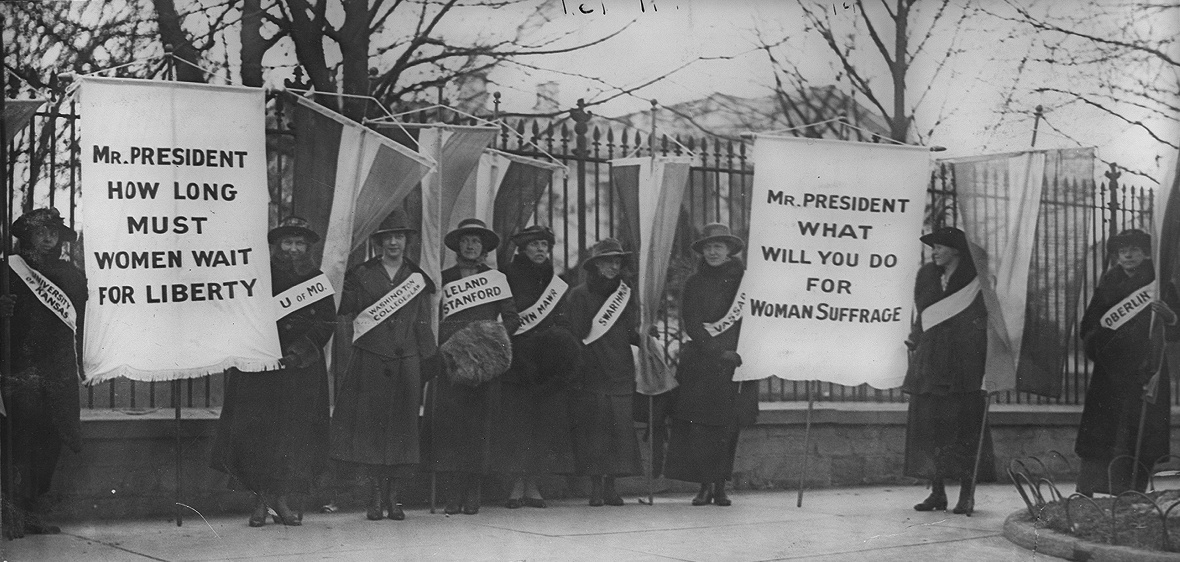 How did the actions above expand political rights?By promoting military service through the Selective Service ActBy filing legal cases to overturn segregationBy organizing an economic boycott for working conditionsBy ratifying the Nineteenth Amendment Answer: D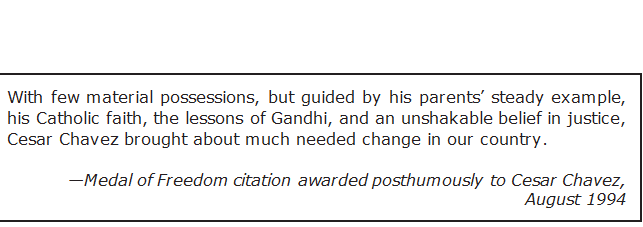 How did Chavez accomplish the change referred to in this excerpt?A  By promoting military service as an opportunity for minority youthsB  By filing legal cases to overturn segregation in public facilitiesC By organizing an economic boycott to improve working conditions for migrant farmersD By protesting fines imposed on employers for hiring illegal immigrantsStandard3.0 Items(27)  Science, technology, and society. The student understands the impact of science, technology, and the free enterprise system on the economic development of the United States. The student is expected to:

(A)  explain the effects of scientific discoveries and technological innovations such as electric power, telephone and satellite communications, petroleum-based products, steel production, and computers on the economic development of the United States(27)  Science, technology, and society. The student understands the impact of science, technology, and the free enterprise system on the economic development of the United States. The student is expected to:

(A)  explain the effects of scientific discoveries and technological innovations such as electric power, telephone and satellite communications, petroleum-based products, steel production, and computers on the economic development of the United States2.0 Items(27)  Science, technology, and society. The student understands the impact of science, technology, and the free enterprise system on the economic development of the United States. The student is expected to:

(A)  explain the effects of scientific discoveries and technological innovations such as electric power, telephone and satellite communications, petroleum-based products, steel production, and computers on the economic development of the United StatesCP1How has the development of satellite technology affected the U.S. economy?By resulting in increased private funding of research institutions.By increasing efficiency in telecommunicationsBy enabling transoceanic air travelBy facilitating the development of technologies that improve fuel efficiencyAnswer: B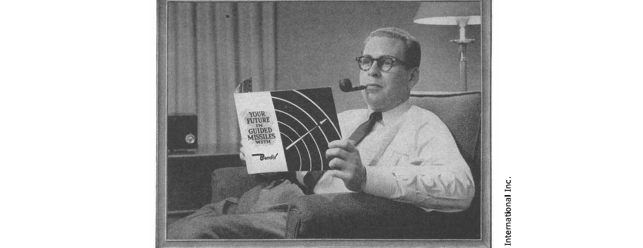 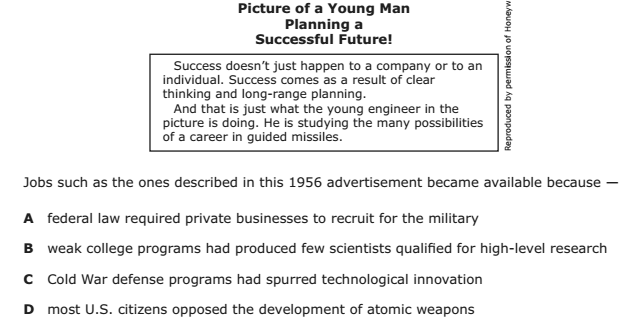 Jobs such as the ones described in this 1956 advertisement became available because--Federal law required private business to recruit for the militaryWeak college programs had produced few scientists qualified for high-level researchCold War defense programs had spurred technological innovationMost U.S. citizens opposed the development of atomic weapons